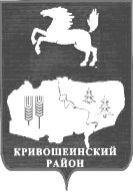 АДМИНИСТРАЦИЯ КРИВОШЕИНСКОГО РАЙОНАПОСТАНОВЛЕНИЕ  30.06.2015         	                                            						 №263с. КривошеиноТомской областиО внесении изменений и дополнений в постановление Администрации Кривошеинского района от 27.01.2015 №34 «Об утверждении муниципальных нормативов расходов на обеспечение государственных гарантий реализации прав на получение общедоступного и бесплатного дошкольного, начального общего, основного общего, среднего общего образования, а также дополнительного образования детей в муниципальных общеобразовательных учреждениях Кривошеинского района на 2015 год»В целях совершенствования нормативного правового акта Кривошеинского района,   ПОСТАНОВЛЯЮ:Внести в постановление Администрации Кривошеинского района от 27.01.2015 №34 «Об утверждении муниципальных нормативов расходов на обеспечение государственных гарантий реализации прав на получение общедоступного и бесплатного дошкольного, начального общего, основного общего, среднего общего образования, а также дополнительного образования детей в муниципальных общеобразовательных учреждениях Кривошеинского района на 2015 год» (далее - постановление) следующие изменения и дополнения:1.1. Наименование постановления после слов «среднего общего образования» дополнить словами «в муниципальных общеобразовательных учреждениях в Кривошеинском районе», слово «а также» заменить словом «обеспечение», далее по тексту, слова «Кривошеинского района на 2015 год» заменить словами «в Кривошеинском районе».1.2. Преамбулу постановления после слов «среднего общего образования» дополнить словами «в муниципальных общеобразовательных учреждениях в Кривошеинском районе», далее по тексту, слова «Кривошеинского района» заменить словами «в Кривошеинском районе».1.3. Пункт 1 постановления после слов «среднего общего образования» дополнить словами «в муниципальных общеобразовательных учреждениях в Кривошеинском районе», слово «а также» заменить словом «обеспечение», далее по тексту, слова «Кривошеинского района на 2015 год» заменить словами «в Кривошеинском районе».1.4. Приложение к постановлению изложить в новой редакции согласно приложению к настоящему постановлению.  Настоящее постановление подлежит опубликованию в Сборнике нормативных актов Администрации Кривошеинского района и размещению в сети Интернет на официальном сайте муниципального образования Кривошеинский район.Настоящее постановление вступает в силу с даты его подписания и распространяется на правоотношения, возникшие с 1 января 2015 года.Контроль за исполнением настоящего постановления возложить на  заместителя Главы муниципального образования по вопросам ЖКХ, строительства,  транспорта, связи, ГО и ЧС и социальным вопросам.Глава Кривошеинского района(Глава Администрации)                                                     			      А.В. РазумниковИсп. Кустова М.Ф. 21974Направлено: ОУ-10,  Управление образования, Управление финансов, Прокуратура, СборникПриложение к постановлению Администрации Кривошеинского районаот 30.06.2015 №263Муниципальные нормативы расходов на обеспечение государственных гарантий реализации прав на получение общедоступного и бесплатного дошкольного, начального общего, основного общего, среднего общего образования в муниципальных общеобразовательных учреждениях в Кривошеинском районе, обеспечение дополнительного образования детей в муниципальных общеобразовательных учреждениях в Кривошеинском районе №п/пМуниципальные нормативы расходов на реализацию основных общеобразовательных программ - образовательных программ начального общего, основного общего, среднего общего образования в муниципальных общеобразовательных учреждениях, обеспечение дополнительного образования детей в муниципальных общеобразовательных учреждениях: Размер муниципального норматива расходов, руб.по уровням общего образования в соответствии с федеральными государственными образовательными стандартами, видам и направленности (профилям) реализуемых общеобразовательных программ, в зависимости от формы получения образования и формы обучения, особенностей реализации общеобразовательных программ и предоставления образования отдельным категориям обучающихся на одного обучающегося:по уровням общего образования в соответствии с федеральными государственными образовательными стандартами, видам и направленности (профилям) реализуемых общеобразовательных программ, в зависимости от формы получения образования и формы обучения, особенностей реализации общеобразовательных программ и предоставления образования отдельным категориям обучающихся на одного обучающегося:по уровням общего образования в соответствии с федеральными государственными образовательными стандартами, видам и направленности (профилям) реализуемых общеобразовательных программ, в зависимости от формы получения образования и формы обучения, особенностей реализации общеобразовательных программ и предоставления образования отдельным категориям обучающихся на одного обучающегося:1по программам начального общего образования370712по программам основного общего образования442113по программам среднего общего образования472004на получение начального общего образования обучающимся с ограниченными возможностями здоровья, обучающимся-инвалидам по адаптированным образовательным программам в отдельных классах (группах)421525на получение основного общего образования обучающимся с ограниченными возможностями здоровья, обучающимся-инвалидам по адаптированным образовательным программам в отдельных классах (группах)530126по программам основного общего образования по очно-заочной форме обучения253867по программам среднего общего образования по очно-заочной форме обучения233558на одного обучающегося, находящегося на индивидуальном обучении на дому, на длительном лечении, в том числе в медицинских организациях115400на одного обучающегося-инвалида, получающего общее образование с применением дистанционных образовательных технологий:на одного обучающегося-инвалида, получающего общее образование с применением дистанционных образовательных технологий:196180Муниципальные нормативы расходов на реализацию основных общеобразовательных программ - образовательных программ начального общего, основного общего, среднего общего образования, по уровням общего образования, в соответствии с федеральными государственными образовательными стандартами, обеспечение дополнительного образования детей в муниципальных малокомплектных общеобразовательных учреждениях на один класс-комплект:1по программам начального общего образования378400Муниципальные нормативы расходов на реализацию основных общеобразовательных программ - образовательных программ начального общего, основного общего, среднего общего образования, по уровням общего образования, в соответствии с федеральными государственными образовательными стандартами, обеспечение дополнительного образования детей в муниципальных малокомплектных общеобразовательных учреждениях на один класс:1по программам основного общего образования4469822по программам среднего общего образования472523Муниципальный норматив расходов на реализацию основных общеобразовательных программ - образовательных программ дошкольного образования в муниципальных общеобразовательных учреждениях на одного воспитанника по направленности групп с режимом кратковременного пребывания (от 3 до 5 часов):1общеразвивающей направленности18188Муниципальный норматив расходов на реализацию основных общеобразовательных программ - образовательных программ дошкольного образования в муниципальных общеобразовательных учреждениях на одного воспитанника по направленности групп с режимом сокращенного дня (от 8 до 10,5 часов):1общеразвивающей направленности29452